- 2023 -                                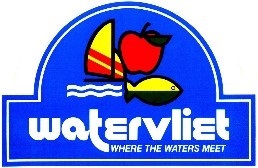 City of WatervlietRegular Commission Meeting Schedule